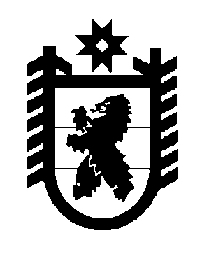 Российская Федерация Республика Карелия    ПРАВИТЕЛЬСТВО РЕСПУБЛИКИ КАРЕЛИЯРАСПОРЯЖЕНИЕ                                от  15 октября 2014 года № 660р-Пг. Петрозаводск 1. Одобрить и подписать Соглашение между Министерством культуры Российской Федерации и Правительством Республики Карелия 
о предоставлении в 2014 году субсидий из федерального бюджета бюджету Республики Карелия на софинансирование объектов капитального строительства государственной собственности Республики Карелия (далее – Соглашение).2. Определить государственным заказчиком Министерство строительства, жилищно-коммунального хозяйства и энергетики Республики Карелия, заказчиком и получателем бюджетных средств, поступающих из федерального бюджета на цели, указанные в Соглашении, казенное учреждение Республики Карелия «Управление капитального строительства Республики Карелия».3.  Министерству строительства, жилищно-коммунального хозяйства и энергетики Республики Карелия обеспечить представление информации, сведений и отчетности в рамках реализации Соглашения в Министерство культуры Республики Карелия для последующей передачи в Министерство культуры Российской Федерации в соответствии с условиями Соглашения.4. Контроль за ходом реализации и выполнением условий Соглашения возложить на Министерство строительства, жилищно-коммунального хозяйства и энергетики Республики Карелия.5. Контроль за своевременным представлением отчетности в рамках реализации Соглашения в Министерство культуры Российской Федерации возложить на Министерство культуры Республики Карелия.           ГлаваРеспублики  Карелия                                                             А.П. Худилайнен